   February 2022 Memory Café Schedule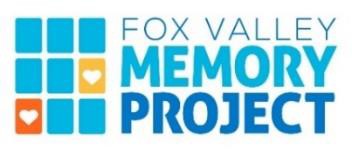 www.foxvalleymemoryproject.orgMemory Cafés welcome persons experiencing memory loss, along with family and friends who love and care for them.  Attendees participate in activities, learning, music, conversation, refreshments, laughter, and fun.AppletonRiver Tyme Bistro, 425 W. Water Street, Appleton – Thursday, February 3 – 1:30 – 3:00pAmerican Painter's Day: We'll enjoy a discussion and a look at some of the great works of Norman Rockwell, and try our hand at our own work of art. If you have a Norman Rockwell print or treasure to share, please bring it with you. River Tyme Bistro, 425 W. Water Street, Appleton – Thursday, February 17 – 1:30 – 3:00pMy World Upside Down - Travel without having to pack.  We’ll talk about and “visit” Australia & more.  Bring your favorite travel stories to share!ChiltonLedge View Nature Center, W2348 Short Road, Chilton – Tuesday, February 8 – 1:30 – 2:30pWe are celebrating Valentine’s Day with a creative storytelling group.  Join us for an afternoon of creativity, humor, and friendship with a special Timeslips group.  Bring your imagination!GreenvilleFox West YMCA, W6931 School Road, Greenville – Wednesday, February 2 – 1:30 – 3:00pHaving a ball!  Come and have a ball with fitness at this Memory Cafe!  This exercise class will incorporate a small ball with seated exercises to build muscle while using minimal resistance.  This class is for all fitness levels.  KaukaunaKaukauna Public Library, 207 Thilmany Road, Suite 200, Kaukauna – Monday, February 14 – 1:30 – 3:00pLove is in the air this Valentine’s Day.  Join us for a celebration of love with New Voices.  Bring a friend too, what a great way to celebrate a holiday all about love! KimberlyKimberly Municipal Complex, 515 W Kimberly Avenue, Kimberly – Wednesday, February 23 – 1:30 – 3:00p We are rolling out the red carpet to celebrate the Oscars.  Come play movie trivia with us as we talk about our favorite movies, actors, and actresses.MenashaMenasha Public Library, 440 First Street, Menasha – Wednesday, February 16 – 1:30 – 3:00pManderfield's Bakery has been a staple of Menasha and the Fox Valley for 85 years! Come listen and learn about the history of Manderfield’s Bakery and how the bakery has impacted our community!NeenahNeenah Public Library, 240 E Wisconsin Avenue, Neenah – Monday, February 21 – 1:30 – 3:00p We will start the afternoon by creating a heart of kindness, and end with a game based on famous couples.New LondonMosquito Hill Nature Center, N3380 Rogers Road, New London – Wednesday, February 9 – 1:30 – 3:00p Love is in the air, so let's talk about our furry and feathered friends’ love lives today. Join us, along with Jessica Miller, a Staff Naturalist at Mosquito Hill, to gather fun facts. You can always plan on some laughter, refreshments, and time with friends as well. Hope to see you at our nature center!New London Senior Center, 600 W Washington Street, New London – Monday, February 28 – 1:30 – 3:00p St. Patrick’s Day in New London (New Dublin), WI.  Did you know that every year the Shamrock Club asks the city council of New London if they will change the name of our fair city to New Dublin for the week? The club has been putting on a parade for over 35 years and it now rivals the size of Milwaukee’s parade. We’ll talk about what it takes to put on the weeklong events, the months of planning, and all the shenanigans that go on around it.OshkoshOshkosh Public Library, 106 Washington Avenue, Oshkosh – Wednesday, February 9 – 1:30 – 3:00pIn honor of the shortest month of the year, let’s celebrate all things short – like minute to win it games, two sentence short stories, and of course – short cake!   Oshkosh YMCA, 3303 W 20th Avenue, Oshkosh – Monday, February 28 – 1:30 – 3:00p Get into the Mardi Gras spirit! Mardi Gras is about music, parades, beads, floats, and excitement. We’ll share and discuss the meaning behind Mardi Gras, and revel in the traditions of this historical celebration.